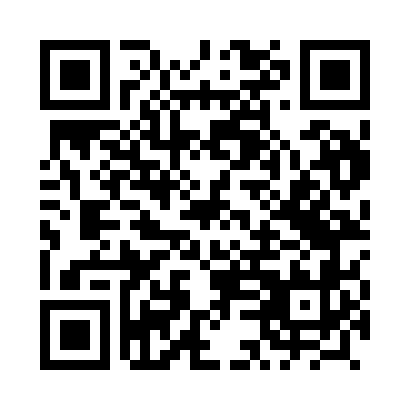 Prayer times for Gultowy, PolandMon 1 Apr 2024 - Tue 30 Apr 2024High Latitude Method: Angle Based RulePrayer Calculation Method: Muslim World LeagueAsar Calculation Method: HanafiPrayer times provided by https://www.salahtimes.comDateDayFajrSunriseDhuhrAsrMaghribIsha1Mon4:236:2412:545:217:259:202Tue4:206:2212:545:227:279:223Wed4:176:2012:545:247:299:244Thu4:146:1712:545:257:319:265Fri4:116:1512:535:267:329:296Sat4:086:1312:535:277:349:317Sun4:056:1112:535:297:369:348Mon4:026:0812:525:307:389:369Tue3:596:0612:525:317:399:3910Wed3:566:0412:525:327:419:4111Thu3:526:0112:525:337:439:4412Fri3:495:5912:515:357:459:4613Sat3:465:5712:515:367:469:4914Sun3:435:5512:515:377:489:5115Mon3:405:5212:515:387:509:5416Tue3:365:5012:505:397:529:5717Wed3:335:4812:505:417:539:5918Thu3:305:4612:505:427:5510:0219Fri3:265:4412:505:437:5710:0520Sat3:235:4212:505:447:5810:0821Sun3:205:3912:495:458:0010:1122Mon3:165:3712:495:468:0210:1423Tue3:135:3512:495:478:0410:1624Wed3:095:3312:495:488:0510:1925Thu3:055:3112:495:498:0710:2226Fri3:025:2912:485:518:0910:2627Sat2:585:2712:485:528:1010:2928Sun2:545:2512:485:538:1210:3229Mon2:515:2312:485:548:1410:3530Tue2:475:2112:485:558:1610:38